Заявка № ________ от _________________ годаЮридического лица (индивидуального предпринимателя), физического лицана присоединение по одному источнику электроснабжения энергопринимающих устройств с максимальной мощностью до 150 кВт включительно по 3 категории надежности1. __________________________________________________________________________________(полное наименование заявителя – юридического лица; фамилия, имя, отчество заявителя – индивидуального предпринимателя или  физического лица)2. Номер записи в Едином государственном реестре юридических лиц (номер записи в Едином государственном реестре индивидуальных предпринимателей) и дата ее внесения в реестр____________________________________________________________________________________3. Место нахождения заявителя, в том числе фактический адрес__________________________________________________________________________________________________________________(индекс, адрес)4. Паспортные данные: серия_____________ номер_________________________________________выдан (кем, когда) ___________________________________________________________________ИНН_________________________________СНИЛС________________________________________5.Выделенный оператором подвижной радиотелефонной связи абонентский номер _____________________________________________________________________________________и адрес электронной почты заявителя ____________________________________________________6. В связи с______________________________________________________________________________________________________________________________________________________________(новое подключение, новое строительство, увеличение объема максимальной мощности, изменение точки присоединения и др. – указать нужное)просит осуществить технологическое присоединение____________________________________________________________________________________________________________________________(наименование энергопринимающих устройств)расположенных____________________________________________________________________________________________________________________________________________________________(место нахождения энергопринимающих устройств)7. Максимальная мощность энергопринимающих устройств (присоединяемых и ранее присоединенных) составляет ____________ кВт при напряжении ____________ кВ, в том числе:а) максимальная мощность присоединяемых энергопринимающих устройств составляет ____________ кВт при напряжении ____________ кВ;б) максимальная мощность ранее присоединенных в данной точке присоединения энергопринимающих устройств составляет ____________ кВт при напряжении ____________ кВ.8. Количество и мощность генераторов__________________________________________________.9. Заявляемая категория надежности энергопринимающих устройств – III (по одному источнику электроснабжения энергопринимающих устройств).10. Характер (график) нагрузки (вид экономической деятельности заявителя)_____________________________________________________________________________________                                         (социально-бытовая, коммерческая, производственная)11. Сроки проектирования и поэтапного введения в эксплуатацию объекта (в том числе по этапам и очередям), планируемого поэтапного распределения мощности:12. Гарантирующий поставщик (энергосбытовая организация), с которым планируется заключение договора энергоснабжения (купли-продажи электрической энергии (мощности):           Филиал  ПАО «ДЭК» «Хабаровскэнергосбыт»_________________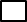          ООО «СИНЕРГИЯ – ВОСТОК»____________________________13. Порядок расчета и условия рассрочки внесения платы за технологическое присоединение по договору осуществляются по (заполняется заявителем, максимальная мощность энергопринимающих устройств которого составляет не более 150 кВт (с учетом ранее присоединенной в данной точке присоединения мощности))._____________________________________________________________________________(вариант 1, вариант 2 – указать нужное)	а) вариант 1, при котором:- 15 процентов платы за технологическое присоединение вносятся в течение 15 дней с даты заключения договора;- 30 процентов платы за технологическое присоединение вносятся в течение 60 дней с даты заключения договора, но не позже даты фактического присоединения;- 45 процентов платы за технологическое присоединение вносятся в течение 15 дней со дня фактического присоединения;- 10 процентов платы за технологическое присоединение вносятся в течение 15 дней со дня подписания акта об осуществлении технологического присоединения.б) вариант 2, при котором*:- авансовый платеж вносится в размере 10 процентов размера платы за технологическое присоединение в течение 5 рабочих дней с момента подписания договора;- осуществляется рассрочка платежа в размере 90 процентов платы за технологическое присоединение с условием ежеквартального внесения платы равными долями от общей суммы рассрочки на период до 3 лет со дня подписания сторонами акта об осуществлении технологического присоединения.*Согласно пункта 104 Разделу Х Постановления Правительства РФ от 27.12.2004 № 861 Правил недискриминационного доступа к услугам по передаче электрической энергии и оказания этих услуг.Приложения:	(указать перечень прилагаемых документов)1.___________________________________________________________________________________2.___________________________________________________________________________________3.___________________________________________________________________________________4.___________________________________________________________________________________5.___________________________________________________________________________________6.___________________________________________________________________________________7.___________________________________________________________________________________8.___________________________________________________________________________________Заявитель:ПЕРЕЧЕНЬ ЭНЕРГОПРИНИМАЮЩИХ УСТРОЙСТВ Полное наименование заявителя – юридического лица; фамилия, имя, отчество заявителя – индивидуального предпринимателя:_________________________________________________________________________________________________________________________________________Наименование энергопринимающих устройств:_______________________________________________________________________________________________________________________________Место нахождения энергопринимающих устройств:___________________________________________________________________________________________________________________________ХАБАРОВСКАЯ ГОРЭЛЕКТРОСЕТЬ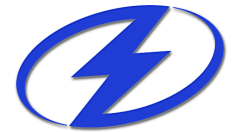 акционерное  обществоУВЕДОМЛЕНИЕ	Настоящим уведомляем о недопустимости потребления электрической энергии в отсутствие заключенного с гарантирующим поставщиком, энергосбытовой или энергоснабжающей организацией договора энергоснабжения электрической энергии (купли-продажи электрической энергии (мощности)), а также в отсутствие заключенного с сетевой организацией договора об оказании услуг по передаче электрической энергии.БЕЗДОГОВОРНОЕ ПОТРЕБЛЕНИЕ ЭЛЕКТРИЧЕСКОЙ ЭНЕРГИИ ВЛЕЧЕТ СЛЕДУЮЩУЮ ГРАЖДАНСКУЮ, АДМИНИСТРАТИВНУЮ И УГОЛОВНУЮ ОТВЕТСТВЕННОСТЬ:Постановление Правительства РФ от 04.05.2012 г. № 442: Основные положения функционирования розничных рынков электрической энергии:- "бездоговорное потребление электрической энергии" - самовольное подключение энергопринимающих устройств к объектам электросетевого хозяйства и (или) потребление электрической энергии в отсутствие заключенного в установленном порядке договора, обеспечивающего продажу электрической энергии (мощности) на розничных рынках.- п. 196. Объем бездоговорного потребления электрической энергии определяется расчетным способом, предусмотренным пунктом 2 приложения N 3 к настоящему документу, за период времени, в течение которого осуществлялось бездоговорное потребление электрической энергии.- Лицо, осуществившее бездоговорное потребление, обязано оплатить счет для оплаты стоимости электрической энергии в объеме бездоговорного потребления в течение 10 дней со дня получения счета.Правила полного и (или) частичного ограничения режима потребления электрической энергии:- п. 24. Введение в соответствии с настоящими Правилами полного ограничения режима потребления в отношении энергопринимающих устройств и (или) объектов электроэнергетики лица, осуществляющего бездоговорное потребление электрической энергии………осуществляется незамедлительно по выявлении факта бездоговорного потребления.Кодекс Российской Федерации об административных правонарушениях:- Статья 7.19. Самовольное подключение и использование электрической, тепловой энергии, нефти или газа Самовольное подключение к электрическим сетям, тепловым сетям, нефтепроводам, нефтепродуктопроводам и газопроводам, а равно самовольное (безучетное) использование электрической, тепловой энергии, нефти, газа или нефтепродуктов, если эти действия не содержат уголовно наказуемого деяния, влечет наложение административного штрафа на граждан в размере от десяти тысяч до пятнадцати тысяч рублей; на должностных лиц - от тридцати тысяч до восьмидесяти тысяч рублей или дисквалификацию на срок от одного года до двух лет; на юридических лиц - от ста тысяч до двухсот тысяч рублей.Уголовный кодекс Российской Федерации:Ст. 165 УК РФ:1. Причинение имущественного ущерба собственнику или иному владельцу имущества путем обмана или злоупотребления доверием при отсутствии признаков хищения, совершенное в крупном размере, - наказывается штрафом в размере до трехсот тысяч рублей или в размере заработной платы или иного дохода осужденного за период до двух лет, либо принудительными работами на срок до двух лет с ограничением свободы на срок до одного года или без такового, либо лишением свободы на срок до двух лет со штрафом в размере до восьмидесяти тысяч рублей или в размере заработной платы или иного дохода осужденного за период до шести месяцев или без такового и с ограничением свободы на срок до одного года или без такового. 2. Деяние, предусмотренное частью первой настоящей статьи: а) совершенное группой лиц по предварительному сговору либо организованной группой; б) причинившее особо крупный ущерб, - наказывается принудительными работами на срок до пяти лет с ограничением свободы на срок до двух лет или без такового либо лишением свободы на срок до пяти лет со штрафом в размере до восьмидесяти тысяч рублей или в размере заработной платы или иного дохода осужденного за период до шести месяцев или без такового и с ограничением свободы на срок до двух лет или без такового.АО «Хабаровская горэлектросеть», в соответствии с пунктом 9 Правил технологического присоединения энергопринимающих устройств потребителей электрической энергии, объектов по производству электрической энергии, а также объектов электросетевого хозяйства, принадлежащих сетевым организациям и иным лицам, к электрическим сетям, утвержденных постановлением Правительства РФ №861 от 27.12.2004г., предлагает воспользоваться правом заявителя по заключению договора энергоснабжения электрической энергии через сетевую организацию АО «Хабаровская горэлектросеть».Уведомление получил_________________________________________________________________                                           (фамилия, имя, отчество)Дата ________________                 Подпись ________________________Согласиена обработку персональных данныхЯ, __________________________________________________________________________________(фамилия, имя, отчество)паспорт серия____________ № _________________________________________________________,выдан ____________________________________________________________________________________________________________________________________________________________________ зарегистрированный(ая) по адресу __________________________________________________________________________________________________________________________________________, даю согласие на обработку моих персональных данных в порядке и объеме, указанном ниже,  организации АО «Хабаровская горэлектросеть» расположенному по адресу: г. Хабаровск, переулок Облачный, д.3.Перечень персональных данных, на обработку которых дается согласие: фамилия, имя, отчество, паспортные данные (номер, серия, кем и когда выдан, дата выдачи, код подразделения), адрес регистрации, ИНН, СНИЛС, контактный телефон, факс, адрес электронной почты и других сведений, предусмотренных Федеральным законом от 27.07.2006г. №152-ФЗ "О персональных данных".Цель обработки персональных данных: Исполнение договорных отношений между мной и АО «Хабаровская горэлектросеть» в сфере технологического присоединения электроустановок к электрическим сетям АО «Хабаровская горэлектросеть» и оказания услуг по передаче электрической энергии, а также хранение и обработка документов и содержащихся в них сведений о произведенном технологическом присоединении.Перечень действий с персональными данными, на совершение которых дается согласие: получение, обработка, передача, хранение, уничтожение, вывод на бумажные носители (печать), размножение, копирование.Персональные данные в АО «Хабаровская горэлектросеть»  могут обрабатываться как на бумажных носителях, так и в электронном виде только в информационной системе персональных данных АО «Хабаровская горэлектросеть» согласно требованиям Положения о порядке обработки персональных данных контрагентов в АО «Хабаровская горэлектросеть».Даю согласие на предоставление моих персональных данных в энергоснабжающую организацию, указанную мной в заявке, в целях заключения договора энергоснабжения. А также на иную обработку моих персональных данных в соответствии с требованиями Федерального закона от 27.07.2006г. №152-ФЗ "О персональных данных".Даю согласие на получение сообщений, ответов, уведомлений и прочей информации по всем вопросам и взаимодействиям с АО «Хабаровская горэлектросеть», связанных с технологическим присоединением к электрическим сетям, оказанием услуг по передаче электрической энергией, а также по исполнению договоров энергоснабжения электрической энергии, заключенных с энергосбытовой организацией путем получения SMS сообщений на указанные ниже: телефонный номер, WatsApp, Viber, или на адрес электронной почты.Номер телефона _____________________, Эл. почта_____________________________________________Прочее __________________________________________________________________________________Согласие вступает в силу со дня передачи мною в АО «Хабаровская горэлектросеть» моих персональных данных, действует бессрочно.Согласие на обработку персональных данных может быть отозвано мной в письменной форме.В случае отсутствия согласия Заявителя на обработку и хранение своих персональных данных АО «Хабаровская горэлектросеть» не имеет возможности поиска информации по технологическому присоединению.Главному инженеруАкционерного общества «Хабаровская Горэлектросеть»Суслову И.Б.Этап (очередь)строительстваПланируемый срок проектирования энергопринимающих устройств (год, месяц)Планируемый срок введения энергопринимающих устройств в эксплуатацию (месяц, год)Максимальная мощность энергопринимающих устройств (кВт)Категория надежности энергопринимающих устройств__________________________________________________________________________________________(фамилия, имя, отчество)(фамилия, имя, отчество)_____________________________________________(выделенный оператором подвижной радиотелефонной связи абонентский номер)__________________________________________(адрес электронной почты)_____________________________________________(выделенный оператором подвижной радиотелефонной связи абонентский номер)__________________________________________(адрес электронной почты)_________________________________________(должность)(подпись)«       »_____________20___г.М.П.Приложение № 1 к заявке технологического присоединенияк электрическим сетям №_________ от «____»_______20___  г.№ п/пНаименование прибора потребителя электрической энергииМаксимальная мощность, кВтКол-во потребителей, шт.Общая мощность потребителей, кВт123456789101112131415Итого максимальная мощность, кВт:Итого максимальная мощность, кВт:Итого максимальная мощность, кВт:Итого максимальная мощность, кВт:_______________________                ________________________________               (подпись)                   М.П.                                                (расшифровка)_____________дата_____________________личная подпись_______________________________________________________расшифровка подписи (фамилия, имя, отчество полностью)